Участники регионального этапа всероссийской олимпиады школьников 2022-2023 учебного года10 классВсего представлено 26 проектов. По  уровню оригинальности текста прошли 14 проектов.Председатель жюри ___________Ашурбекова Т.Н. 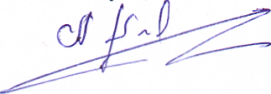 Дата 8.02.2023№Ф.И.О.ТемаШколаГород/РайонБумажный вариантЭлектронный вариантОригинальность  в %Примечание1Мажидова Асият Магомедовна«Зависимость уровня бактериального загрязнения воздуха от фитонцидной активности комнатных растений»МБОУ «СОШ №29»г. Махачкала++68,912Каримов Адам Мурадович«Анализ загрязнения воздуха в с. Дылым выхлопными газами»МКОУ «Дылымская гимназия им. М. Салимгереева»Казбековский район, с. Дылым-+12,59Отсутствует бумажный вариант3Османов Гаджиарслан Нухкадиевич«Качество воды открытого водоема (озера) поселка Мамедкала»МБОУ «СОШ №2»Дербентский район, п. Мамедкала-+32,22Отсутствует бумажный вариант4Кулиев Неджеф Фикретович«Экономическая эффективность системы капельного орошения»МБОУ «Геджухская СОШ»Дербентский район, с. Геджух++56,685Газимагомедова Набизат Ильясовна«Экологические последствия ядерной войны»«Казиюртовская СОШ Ахвахского района»Ахвахский район, с. Казиюрт++91,646Бекшокова Фатима Керимовна«Мониторинг содержания тяжелых металлов и фитотоксичность почв г. Махачкалы»МБОУ «Лицей №22»г. Махачкала++58,547Гайдарова Мака Османовна«Изучение растительности, почвы, воды и воздуха в песчаном карьере ООО Роспромнеруд»МБОУ «Гимназия №5 им. А.А. Алиева»г. Кизилюрт++33,938Магомедова Нурьяна Мурадовна«Экологическое состояние вод канала Юзбаш в окрестностях поселка Новый Сулак Республики Дагестан»МБОУ «Гимназия №5 им. А.А. Алиева»г. Кизилюрт++72,299Абдусамедова Пирдаз Абдусамедовна«Отравляем или освежаем? Освежители воздуха»МБОУ «СОШ №12»г. Избербаш++49,81Допущена10Акаева Зайнаб«Загрязнение Мирового океана»МБОУ «Гимназия города Буйнакска»г. Буйнакск++5,1811Асхабова Алима«Влияние фитонцидов на живые организмы»МБОУ «Гимназия города Буйнакска»г. Буйнакск++23,4112Шамсудинова Марият Играмудиновна«Берегите зубы»МКОУ «Карчагская СОШ им. М. Караханова»Сулейман-Стальский район,с. Карчаг++66,3113Бабаев Джамал Исламович«Состав сигарет и влияние на живые организмы»МБОУ «СОШ №15»г. Дербент++21,1414Даудов Мухаммад Хамзатович«Использование водных ресурсов России: современное состояние и проблемы»МКОУ «Бамматюртовская СОШ им. М.М. Муталимова»Хасавюртовский район, с. Бамматюрт++4,9615Алибеков Магомедрасул Алибекович«Экологическое состояние водных ресурсов моего села»МКОУ «Мекегинский лицей им. Г.М. Гамидова»Левашинский район, с. Мекеги+-Не представлен электронный вариант16Мацаева Изольда Эгнаровна«Мониторинг состояния древостоя верхнего яруса Самурского леса на окрестности села Бильбиль-Казмаляр Магарамкентского района РД»МКОУ «Билбильская СОШ им. М. Абдуллаева»Сулейман-Стальский район, с. Билбиль++   88,517Газимагомедова Загибика«Пищевые добавки и их влияние на человека»«Казиюртовская СОШ Ахвахского района»Ахвахский район, с. Казиюрт++51,4418Джамаева Ильмуханум Эльдаровна«Вода-источник жизни»МБОУ «СОШ №9»г. Буйнакск++50,7719Шахбанова Лейла Курбанисмаиловна«Экологически грамотный потребитель»МКОУ «СОШ №11»г. Избербаш++5,520Байгазиев Алим«Динамика регуляции популяции волков и шакалов на территории Бабаюртовского района»«Бабаюртовская средняя школа-интернат №11»с. Бабаюрт++53,4521Абуков Камиль Б.«Исследование экологического состояния пришкольной территории»МКОУ «СОШ №3 им. С.А. Джанхуватова»г. Хасавюрт++13,522Курбанова Айишат Славиковна«Экологическая экспертиза школьных помещений»МБОУ «СОШ №17 им. Казиахмедова С.Г.»г. Дербент++60,8523Гаджиарсланова Сарабике Альбертовна«Экологическое состояние пруда п. Мамедкала»МБОУ «Мамедкалинская гимназия им. М. Алиева»Дербентский район, п. Мамедкала        ++32,2224Акаева Фатима«Микрофлора воздуха в учебных аудиториях физико-математического лицея»«Республиканский физико-математический лицей-интернат»г. Махачкала++68,1425Агларханова Узлипат Закибилаевна«Экологические проблемы моего села»МБОУ «Тад-Магитлинская СОШ»Ахвахский район, с.Тад-Магитли++38,9126ОсмановаЗалина Эрзимановна«Экологические проблемы Сулейман-Стальского района»МКОУ «Касумкентская» СОШ №1Сулейман-Стальский район++58,29